Cult Leaders/ Members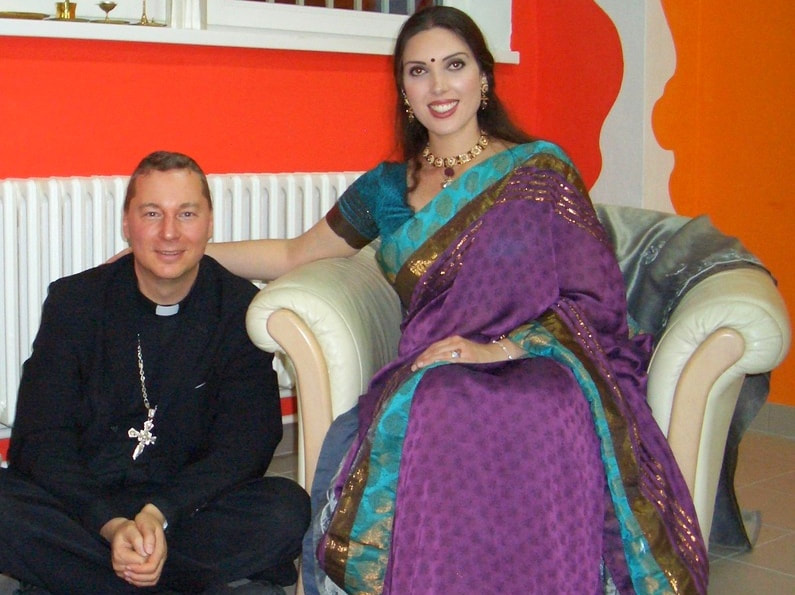 Sarah LandryCult leader of One in God movement Implant to steal the steal the Hindu science of power manifestationPedophile who raped and tortured a student of the indigenous school who after being rescued exposed her diabolical intentionsWhen the attempt to steal failed, she and her cult members spread hate speech and disinformation on social media and deep state controlled television channels to try to delegitimize and destroy the ancient science and the AIAT 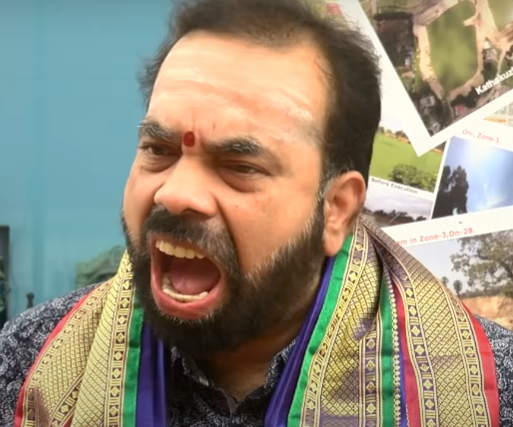 Janardhan SharmaPedophile who abused his own minor daughtersImplant who tried to do economic fraudulence in the AIAT monastery When exposed, he in cohorts with the deep state electronic and print media ran a malicious hate campaign against the AIAT and spread disinformation against the SPH through vilification of the science of power manifestation, gender shaming of the SPH and His women followers, calling the SPH enemy of the State, lawfare, inciting the destruction of the largest only-women AIAT monastery.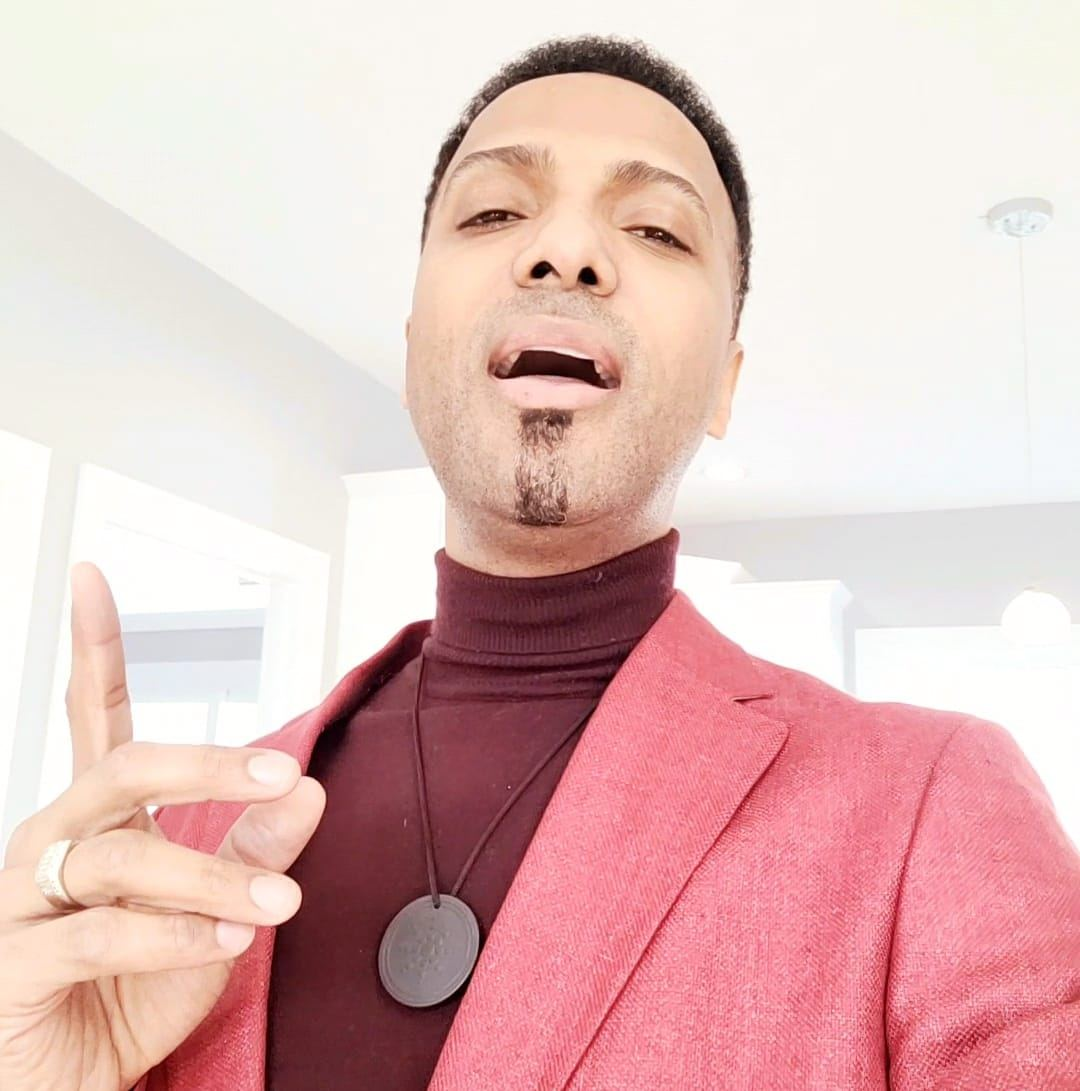 Steven HodgeCult member Spread hate speech and disinformation against the SPH and AIAT to make them targets of mob lynching and defame and destroy the science of power manifestation, and targeted abuse against the women and girl children of AIAT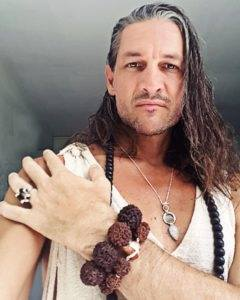 SatyojataCult member Implant who showed himself as a follower of Hinduism and then did U turn to abuse Hindu principles, tradition and teachings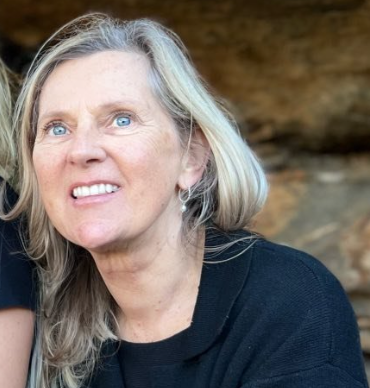 Marion BraunCult member Propagated disinformation in social media to destroy the only women’s AIAT monastery and spread hate speech to incite mob violence against AIAT especially women 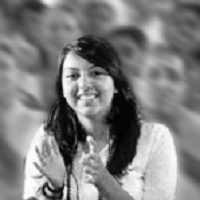 Trisha SinghCult member Infiltrated the AIAT community as a student of Hinduism and then did U turn and defamed the AIAT lifestyle and monastic vows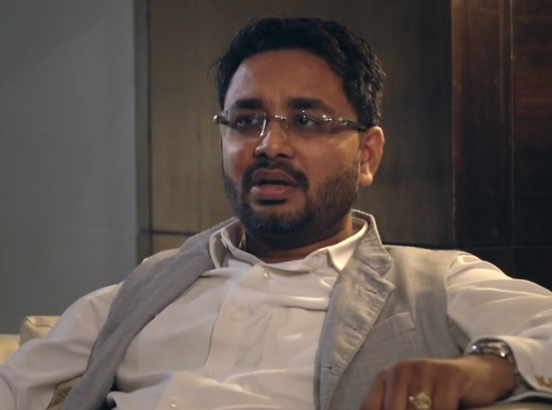 Kashyap Jani, politicianDeep state element spreading hate against AIAT, the SPH by defaming them as a cult and supporting pedophiles like Janardhan Sharma 